ЦЕЛЬ: совершенствование условий для повышения качества образования, расширение возможностей обучающихся в освоении учебных предметов естественно-научной и технологической направленностей, реализации программ дополнительного образования естественно-научной и технологической направленностей, а также для практической отработки учебного материала по учебным предметам «Физика», «Химия», «Биология», увеличение охвата обучающихся программами основного общего и дополнительного образования естественно-научной и технологической направленностей с использованием современного оборудования.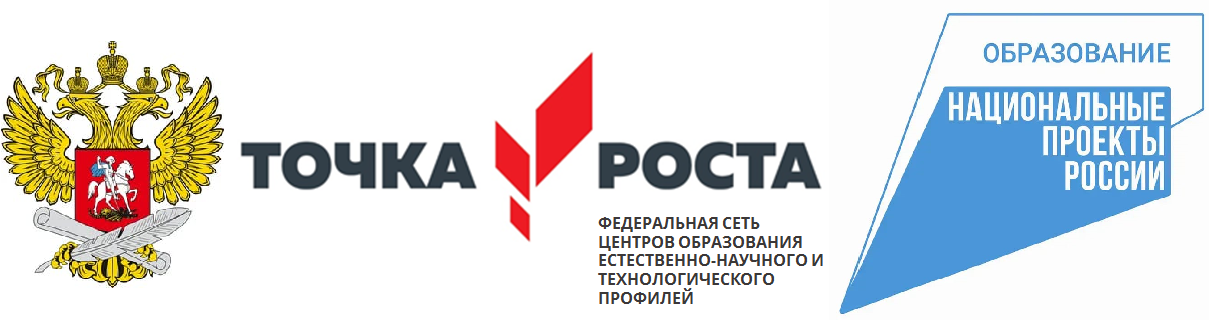 Задачи Центра:реализация основных общеобразовательных программ по учебным предметам естественно-научной и технологической направленности, в том числе в рамках внеурочной деятельности обучающихся;разработка и реализация разноуровневых дополнительных общеобразовательных программ естественно-научной и технологической направленности, а также иных программ, в том числе в каникулярный период;вовлечение обучающихся и педагогических работников в проектную деятельность;организация внеучебной деятельности в каникулярный период, разработка и реализация соответствующих образовательных программ, в том числе для лагерей, организованных образовательными организациями в каникулярный период;проведение внеклассных мероприятий для учащихся;организация образовательных мероприятий, в том числе в дистанционном формате с участием учащихся из других образовательных организаций;повышение профессионального мастерства педагогических работников Центра, реализующих основные и дополнительные общеобразовательные программы.Центры «Точка роста» создаются при поддержке Министерства просвещения Российской Федерации.Адрес сайта Министерства просвещения Российской Федерации: https://edu.gov.ru/Информация о национальном проекте «Образование» размещена на сайте Министерства просвещения Российской Федерации по ссылке: https://edu.gov.ru/national-projectДата создания: 25.05.2023
Дата последнего изменения: 25.05.2023